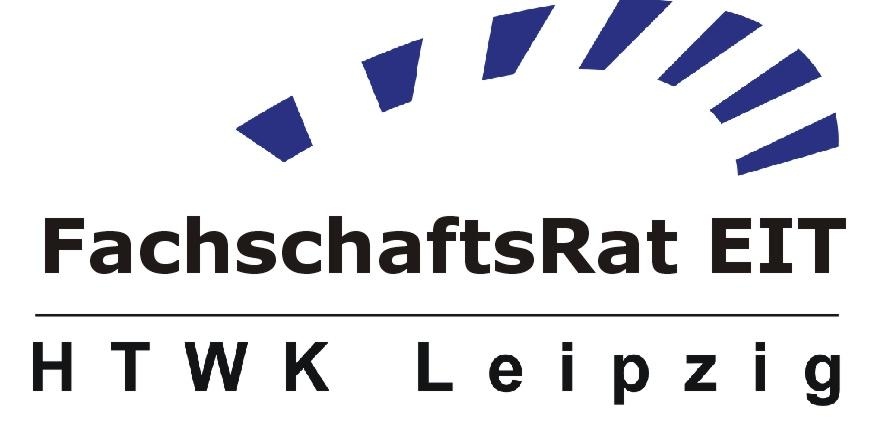 02. Sitzung des Fachschaftsrates EITDatum: 		23.04.2019Sitzungsleitung: 	Fabian OhligProtokollant: 		Fabian RichterRaum: 			W11Beginn: 		17:20 UhrEnde: 			18:44 UhrTagesordnung: AllgemeinesFeststellung der Anwesenheit/BeschlussfähigkeitErgänzung und Genehmigung der TagesordnungBestätigung und Freigabe der ProtokolleTerminfindung nächste Sitzung Information zu ÄmternStuRa WahlenHochschulkollegFinanzantrag BollerwagenLogoÖffnungszeitenKooperation VDESonstigesAnwesenheit:A…Anwesend, U…Unentschuldigt abwesend, E…Entschuldigt abwesendAbstimmungen werden jeweils in der Form Zustimmungen/Ablehnungen/Enthaltungen notiert.Leipzig ___________________________________________________________________				Unterschrift 1				Unterschrift 2TOP 1. Allgemeines :1.1 Feststellung der Anwesenheit/BeschlussfähigkeitDer Fachschaftsrat EIT ist mit 9 von 13 stimmberechtigten Mitgliedern beschlussfähig.Der Fachschaftsrat EIT ist mit Zweidrittelmehrheit beschlussfähig.1.2 Ergänzung und Genehmigung der TagesordnungDie Tagesordnung wird in geänderter Form mit 9/0/0 angenommen.1.3 Bestätigung und Freigabe der ProtokolleDas Protokoll der 1. Sitzung vom 10.04.2019 wird in vorliegender Form mit 9/0/0 angenommen und zur Veröffentlichung freigegeben.1.4. Terminfindung nächste SitzungOptionen: 08.05. 17:15, 07.05. 17:15, 06.05. 17:15 Auswahl wird später nach Umfrage getroffen.TOP 2. Informationen zu Ämtern:Sprecher: Konstituierende Sitzung des Fakultätsrates ING 17.04.2019Bericht Senat:- Stand Wahlverfahren Rektor:    - 3 Vorschläge:   	 Prof. Dr. Mark Mietzner   	 Dean Zeppelin University Executive Education   	 Prof. Dr. Brigitte Latzko   	 Prodekanin der Fakultät für Erziehungswissenschaften an der Universität              Leipzig   	 Prof. Dr. Gesine Grande    - Wahl am 05.06.2019- Vorkurse geplant wie in Jahren zuvor- 08.05. Hochschulversammlung mit Fragerunde- 09.05.2019 Tag der Promotion    - Vorträge und Infostände rund um das Promovieren in Leipzig    - Science Slam (Bewerbung bis 01.05.)- 04.06.2019 19 Uhr Wissenschaftskino Leipzig Thema künstliche Intelligenz und Robotik (mit Prof. Jäkel)    - Filmvorführung und Podiumsdiskussion- Hochschulkolleg zum 01.04. gegründet (Bereich überfachliche Bildung/Sprachen)- Wahl Prodekane:    - Prodekan Forschung: Prof. Zentner    - Prodekan Studium und Lehre: Prof. Schönfelder- Studiendekane:    - EIB/EIM Prof. Heimbold    - WTB/WTB Prof. Derbel- Wahl Studienkommission EIB/EIM    - Prof. Heimbold    - Prof. Derbel    - Prof. Laukner    - Marc Eichhorn    - Johann Eisenberg    - Christoph Falke    Vertreter: Eric Ochmann- Wahl Prüfungsausschüsse    LFB Eit:    - Prof. Pretschner    - Prof. Richter    - Prof. Braumann    - Fabian Richter    - Eric Ochmann- Anmerkung zu Änderung Fakultätsentwicklungsplan, neu:    - Entwicklung eines Konzepts für die Einrichtung von Räumlichkeiten für die Fachschaft und studentische Arbeitsplätze, beschlossenSprechertreffen:1.       Bericht Fakultäts/Fachschaftsfusion2.       ZPA (Zentrales Prüfungsamt) Informationen-          Diskussion Symptome auf Krankschreibung -> soll durch ZPA an allen Fakultäten durchgesetzt werden-          Es droht, dass Arbeitsunfähigkeit keine Prüfungsunfähigkeit bedeutet.-          Thema für Prüfungsausschuss: Haben Professoren die Kompetenz, anhand der Symptome zu entscheiden, ob eine Person prüfungsunfähig ist?-          StuRa will Klagen gegen AU finanziell unterstützen aus öffentlich wirksamen Gründen-          Thema Prüfungsabmeldung:                                                   I.      Wird in StuO geregelt                                                 II.      Ziel ist es, die Frist für die Prüfungsabmeldung zu verkürzen (1 Woche, 24 Stunden)3.       MNZ (Mathematisch-Naturwissenschaftliches Zentrum)-          Organisation von Vorkursen vom MNZ mit Studifit zusammen4.       Hochschulkolleg-          Darf jeder Vertreter der Fakultät sein-          Kein StuRa Vertreter -> Informationen sollen ins StuRa Plenum kommen5.       Stiftungsfakultät-          Informationen über Berufungskommissionen für DIT von EIT gewünscht6.       Finanzen-          Jeder FSR kriegt 2,30€ (StuRa 5,80€) je Student-          7 Wahlvorschläge-          Außerordentliche StuRa Sitzung zu diesem Thema-          Voraussichtlich 3 Wochen-          Buchhaltungskraft gesucht 10h /Woche oder Halbtagsstelle-          Rücklagen werden demnächst abgebaut sein, nach Finanzordnung-          Wunsch auf Veränderung des Schlüssels zu FSR (1-2€) StuRa den Rest                                                   i.      StuRa füllt Haushälte besser aus                                                 ii.      FSRä kaufen zu Ende des Jahres zu viel-          Vorschlag: StuRa soll Haushaltsplan offen legen (Nico dagegen)-          Vorschlag: FSR soll Rücklagen aufbauen können (geht rein rechtlich nicht)7.       Öffentlichkeitsarbeit-          Mitarbeiter/Studis sollen wissen, wer welche Ämter ausübt und Kontakte-          Möglichst früh-          Besser strukturierter Auftritt-          Vertreter StuKo + Prüfungsausschuss von den Professoren8.       StuRa Fahrt9.       AK Hochschulsommerfest-          Ab Mai10.   StudiFit-          Läuft 2020 aus-          Tutorien, Einführungswoche etc. fällt weg (Ersatz fraglich)-          Petition mit Umfrage (Was war gut etc.) angeschoben von IMEvaluation:Evaluationsfragebogen überarbeitetInformationsrunde TAPsÖffentlichkeitsarbeit:Facebook läuftInstagram auchAn Vorstellung der FSR Mitglieder wird gearbeitetTOP 3.: StuRaFlorian fehltTOP 4.: WahlenRücktritt Johann als StuKo-Vollvertreter, weil die Anzahl der StuKo Vertreter laut Fakultätsordnung von 4 auf 3 geändert wurde.TOP 5.: Hochschulkollegab 01.04. für Sport, Fremdsprachen und überfachliche ThemenBesteht aus Beirat mit einer Person aus jeder Fachschaft keine Freiwilligen für Teilnahme am Hochschulkolleg TOP 6.: Finanzantrag BollerwagenAntragsteller: Helge NickelFördersumme: 200€ für Technik von BollerwagenAntrag mit 9/0/0 angenommenTOP 7.: LogoVerbesserungsvorschläge Logo:Bauteil zentralisieren und weiter ausführenHTWK-Schriftzug ergänzenGO-Antrag Meinungsbild -> keine Gegenrede1.Option: Altes Logo beibehalten (keiner)2.Option: Vorschlag beibehalten, Platine statt grüne Balken wie Logo vom StuRa (3)3.Option: Vorschlag (3) siehe Drive-Ordner4.Option: Vorschlag mit HTWK-Leipzig-Schriftzug (4)TOP 8.: ÖffnungszeitenÖffnungszeiten werden wieder angebotenZeitraum: Dienstags 12-13:30 UhrBesetzung 30.04.2019: Eric und MarcTOP 9.: Kooperation VDEfrüher Arbeitskreis mit VDEKontakt zu VDE soll beibehalten werdenTOP 10.: SonstigesWahlvorstand Verteiler funktioniertUniGoodie Aushang darf verteilt werdenKoWa-Leipzig soll ausgehangen werdenNameAEUGästeMarc EichhornxEhrenamtliche: Max Pfeifer, Christoph Falke Joshua HeßxFabian RichterxJohann EisenbergxMichelle WipperxFSRä:Julie LemkexJacob UeltzenxEric OchmannxTim MäbertxSonstige:Markus HaffnerxRicco LangankixFlorian ChemnitzxFabian Ohligx